OPTIMASI PEMBUATAN TEPUNG JAGUNG TERMODIFIKASI(Modified Corn Flour) BERDASARKAN KADAR PROTEIN SECARA FERMENTASI  DENGAN  BAKTERI  ASAM  LAKTAT  (BAL)SKRIPSIOLEH:FEBY MASYRIFAH LUBISNPM. 202114091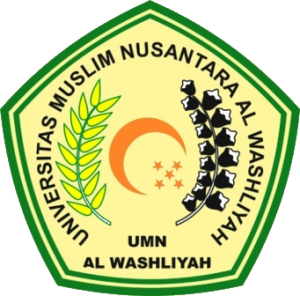 PROGRAM STUDI SARJANA FARMASIFAKULTAS FARMASIUNIVERSITAS MUSLIM NUSANTARA AL-WASHLIYAHMEDAN2022OPTIMASI PEMBUATAN TEPUNG JAGUNG TERMODIFIKASI(Modified Corn Flour) BERDASARKAN KADAR PROTEIN SECARA FERMENTASI  DENGAN  BAKTERI  ASAM  LAKTAT  (BAL)SKRIPSIDiajukan untuk melengkapi dan memenuhi syarat-syarat untuk memperoleh Gelar Sarjana Farmasi pada Program Studi Sarjana Farmasi Fakultas Farmasi Universitas Muslim Nusantara AL-WashliyahOLEH:FEBY MASYRIFAH LUBISNPM. 202114091PROGRAM STUDI SARJANA FARMASIFAKULTAS FARMASIUNIVERSITAS MUSLIM NUSANTARA AL-WASHLIYAHMEDAN2022